
Об утверждении Положения о порядке прохождения испытания на муниципальной службе в администрации муниципального образования Соль-Илецкий городской округВ  соответствии со статьями 70,71 Трудового кодекса Российской Федерации, статьей  21  Закона Оренбургской области от 10 октября 2007 года  № 1611/339-IV-ОЗ «О муниципальной службе в Оренбургской области», в целях повышение эффективности формирования профессионального кадрового состава муниципальной службы в администрации муниципального образования Соль-Илецкий городской округ:1.Утвердить Положение  о порядке прохождении  испытания     на муниципальной службе в администрации муниципального образования  Соль-Илецкий городской округ согласно приложению.2.Руководителям  самостоятельных структурных подразделений администрации муниципального образования Соль-Илецкий городской округ с правом юридического лица обеспечить исполнение данного распоряжения в своих подразделениях.3. Контроль за исполнением настоящего распоряжения возложить на  исполняющего обязанности  заместителя  главы администрации городского округа – руководителя аппарата А.Е.Романова.4. Распоряжение вступает в силу с момента  его  подписания.Глава муниципального образованияСоль-Илецкий  городской округ                                                      В.И.Дубровин[МЕСТО ДЛЯ ПОДПИСИ]Главный специалист организационного отдела                           Е.В.ТелушкинаРазослано:  в Прокуратуру Соль-Илецкого района, руководителям структурных подразделений администрации Соль-Илецкого городского округа,  руководителям самостоятельных  структурных подразделений администрации Соль-Илецкого городского округа.        Положение о порядке прохождения испытания на муниципальной службе в администрации муниципального образования Соль-Илецкий городской округ                                  1.Общие положения1.1.Положение о порядке прохождения испытания на муниципальной службе в администрации муниципального образования Соль-Илецкий городской округ определяет порядок прохождения испытания гражданами, назначенными на должности муниципальной службы (далее по тексту- муниципальные служащие).При заключении с гражданином, поступающим на муниципальную службу, трудового договора в нем по соглашению сторон может быть предусмотрено условие об испытании муниципального служащего в целях проверки его соответствия поручаемой работе. Срок испытания не может превышать трех месяцев. Для заместителей главы администрации, руководителей структурных подразделений, с правом юридического лица срок испытания не может превышать шести месяцев, а для лиц, заключающих трудовой договор на срок от двух до шести месяцев, - двух недель.Испытание устанавливается в целях проверки соответствия муниципального служащего замещаемой должности муниципальной службы, в том числе подтверждения способности применить при исполнении должностных обязанностей имеющиеся у него знания и умения, а также в целях оценки его профессиональных и личностных качеств.            Испытание при поступлении на муниципальную службу не устанавливается для:            1) лиц, избранных по конкурсу на замещение соответствующей должности муниципальной службы;            2) беременных женщин и женщин, имеющих детей в возрасте до полутора лет;            3) лиц, получивших среднее профессиональное образование, высшее образование по имеющим государственную аккредитацию образовательным программам и впервые поступающих на муниципальную службу по полученной специальности в течение одного года со дня получения профессионального образования соответствующего уровня;            4) муниципальных служащих, приглашенных на работу в порядке перевода от другого работодателя по согласованию между работодателями;            5) лиц, заключающих трудовой договор на срок до двух месяцев;            6)  иных лиц в случаях, предусмотренных федеральными законами.            Отсутствие в трудовом договоре условия об испытании означает, что муниципальный служащий принят на муниципальную службу без испытания.                                              2. Прохождение испытания              2.1. Исчисление срока испытания начинается  с даты назначения на должность муниципальной службы.            2.2. В период испытания на муниципального служащего распространяются положения трудового законодательства с учетом особенностей, предусмотренных Федеральным законом от 02.03.2007                             № 25-ФЗ «О муниципальной службе в Российской Федерации».            2.3. В срок испытания не засчитываются период временной нетрудоспособности и другие периоды, когда муниципальный служащий фактически отсутствовал на муниципальной службе.            2.4. В период  испытания в отношении муниципального служащего может осуществляться наставничество.            2.5. В период испытания непосредственный руководитель муниципального служащего в рамках исполнения своих должностных обязанностей обязан:-ознакомить муниципального служащего с полномочиями и структурой администрации муниципального образования Соль-Илецкий городской округ или самостоятельного структурного подразделения;-предоставить муниципальному служащему информационные материалы и документы, необходимые для исполнения им должностных обязанностей;-обеспечить организационно-технические условия, необходимые для исполнения муниципальным служащим должностных обязанностей;-поручать муниципальному служащему задания в соответствии с должностной инструкцией;-проводить с муниципальным служащим собеседования с целью устранения возможных факторов, затрудняющих исполнение им должностных обязанностей;-объективно оценить результаты прохождения испытания. 2.6.	В период прохождения испытания специалист, ответственный за ведение кадровой работы совместно с непосредственным руководителем реализуют следующие мероприятия в целях адаптации муниципального служащего к условиям профессиональной служебной деятельности и обеспечения эффективного исполнения им должностных обязанностей:-ознакомление с документами, регламентирующими деятельность администрации муниципального образования Соль-Илецкий городской округ, её структурой и функциями структурных подразделений администрации муниципального образования Соль-Илецкий городской округ;-консультирование по вопросам организации исполнения должностных обязанностей;-организация профессионального развития и (или) наставничества (при необходимости).2.7.В период испытания муниципальный служащий ведет учет результатов исполнения должностных обязанностей в таблице учета результатов исполнения муниципальным служащим своих должностных обязанностей в период испытания (далее – таблица), составленной по форме согласно приложению № 1 (за исключением случаев, когда в рамках электронного делопроизводства используется система автоматического учета поручений).2.8. В случае неисполнения или ненадлежащего исполнения муниципальным служащим по его вине возложенных на него должностных обязанностей в период испытания представитель нанимателя имеет право применить дисциплинарные взыскания в порядке, установленном Трудовым кодексом Российской Федерации и другими федеральными законами.Установление результатов испытания            3.1. Непосредственный руководитель муниципального служащего не позднее, чем за 14 рабочих дней до окончания установленного срока испытания готовит отзыв (проект отзыва) о результатах испытания муниципального служащего (далее – отзыв) по форме согласно приложению № 2, в котором дает оценку соответствия муниципального служащего поручаемой работе и делает вывод о результате испытания. К отзыву прилагается таблица. В случае, если в период испытания в отношении муниципального служащего осуществлялось наставничество, к отзыву о прохождении испытания также прилагается отзыв о результатах наставничества.           3.2. Не позднее следующего рабочего дня после составления отзыва непосредственный руководитель знакомит с ним муниципального служащего под подпись и вручает ему копию указанного отзыва. Затем, не менее чем за 10 рабочих дней до окончания установленного срока испытания, передает его в отдел кадровой политики или специалисту по кадрам.           3.3. При наличии у муниципального служащего возражений по содержанию отзыва он вправе направить представителю нанимателя (работодателю) заявление о своем несогласии с отзывом либо пояснительную записку на отзыв не позднее чем через 2 рабочих дня после ознакомления с ним.          3.4. В случае если муниципальный служащий выдержал испытание успешно, в отзыв о результатах испытания может включаться рекомендация о направлении муниципального служащего для участия в мероприятиях по профессиональному развитию.          3.5. При неудовлетворительном результате испытания в отзыве  указываются причины, послужившие основанием для признания муниципального служащего не выдержавшим испытание.          3.6. Отзыв, содержащий мнение непосредственного руководителя о неудовлетворительном результате испытания, таблица и отзыв о результатах наставничества (при наличии такового) представляются отделом кадровой политики, в структурных подразделениям с правом юридического лица специалистом по кадрам представителю нанимателя (работодателю) не позднее чем через три рабочих дня  после передачи отзыва о результатах испытания в кадровую службу.           3.7. При неудовлетворительном результате испытания представитель нанимателя (работодатель) имеет право до истечения срока испытания расторгнуть трудовой договор с муниципальным служащим, не выдержавшим испытание, предупредив его об этом в письменной форме согласно приложению № 3 не позднее, чем за три дня с указанием причин, послуживших основанием для признания этого. Решение о расторжении трудового договора  муниципальный служащий имеет право обжаловать в суд.3.8.	При неудовлетворительном результате испытания расторжение трудового договора производится без учета мнения соответствующего профсоюзного органа и без выплаты выходного пособия.           3.9. При отказе муниципального служащего от ознакомления под подпись с отзывом и/или уведомлением о неудовлетворительном результате испытания или от получения копии отзыва составляется акт о таком отказе.           3.10. До истечения срока испытания трудовой договор, может быть, расторгнут по инициативе муниципального служащего, о чем он обязан предупредить представителя нанимателя (работодателя) в письменной форме не позднее, чем за три дня до планируемой даты расторжения трудового договора (контракта).           3.11. Если срок испытания истек, а муниципальный служащий продолжает замещать должность муниципальной службы, то он считается выдержавшим испытание.3.12.	В период прохождения испытания муниципальный служащий может быть уволен по иным основаниям, предусмотренным Трудовым кодексом, другими федеральными законами.Приложение №1к положению о порядке                   прохождения  испытания на муниципальной службе в администрациимуниципального образования Соль-Илецкий городской округТАБЛИЦАучета результатов исполнения муниципальным служащим своих должностных обязанностей в период испытания1. _______________________________________________________________________(фамилия, имя, отчество (при наличии) и замещаемая должность муниципального служащего,_____________________________________________________________________________в отношении которого, установлено испытание) 2.  Период  испытания  -  с_______  по  ________ (включительно).С таблицей ознакомлен(должность непосредственного                 (подпись)                 (инициалы, фамилия)руководителя муниципального служащего, в отношении которого установлено испытание)                                                                                  "__" ______________ 20__ г.                                                   Приложение №2к положению о порядке                   прохождения  испытания на муниципальной службе в администрациимуниципального образования Соль-Илецкий городской округОТЗЫВо результатах испытания муниципального служащего1.  (фамилия, имя, отчество (при наличии) и замещаемая должность непосредственного руководителямуниципального служащего, в отношении которого установлено испытание)2.  (фамилия, имя, отчество (при наличии) и замещаемая должность муниципальногослужащего, в отношении которого установлено испытание)(включительно).4. Информация о результатах испытания:а) оценка соответствия муниципального служащего замещаемой должности муниципальной службы:
(муниципальный служащий соответствует замещаемой должности муниципальной  службы /муниципальный служащий не соответствует замещаемой должности муниципальной службы – указать нужное)б) решение по результатам испытания:(муниципальный служащий признается выдержавшим испытание / муниципальный  служащий признается не выдержавшим испытание – указать нужно)5. Определение профессионального потенциала  муниципального служащего и рекомендации по его профессиональному развитию:6. Причины, послужившие основанием для признания муниципального служащего не выдержавшим испытание:(недостаточный профессиональный уровень, ненадлежащее исполнение муниципальным служащимдолжностных обязанностей (нарушение установленных сроков, ненадлежащее качество исполнения,совершение действий, повлекших обоснование жалобы со стороны граждан и организаций) – указать нужное)7. Дополнительная информация о муниципальном служащем, в том числе замечания по подготовленным муниципальным служащим проектам документов (заполняется при необходимости):(должность непосредственного руководителямуниципального служащего, в отношении которогоустановлено испытание)С отзывом ознакомлен:(должность муниципального служащего,в отношении которого установлено испытание)                                                   Приложение №3к положению о порядке                   прохождения  испытания на муниципальной службе в администрациимуниципального образования Соль-Илецкий городской округ(фамилия, имя, отчество (при наличии) и замещаемая должность муниципальногослужащего, в отношении которогоустановлено испытание (в дательном падеже)УВЕДОМЛЕНИЕВ связи с неудовлетворительным результатом испытания уведомляю Вас о расторжении трудового договора (контракта), освобождении от замещаемой должности и увольнении с муниципальной службы в соответствии с частью 1 статьи 71 Трудового кодекса Российской Федерации.Причины, послужившие основанием для признания муниципального служащего не выдержавшим испытание:______________________________________________________________________________________________________________________________________________________________________________________________________Представитель нанимателямуниципального служащего, в отношениикоторого установлено испытание)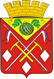 АДМИНИСТРАЦИЯ
МУНИЦИПАЛЬНОГО
ОБРАЗОВАНИЯ
СОЛЬ-ИЛЕЦКИЙ
ГОРОДСКОЙ ОКРУГ
ОРЕНБУРГСКОЙ  ОБЛАСТИ
РАСПОРЯЖЕНИЕ[МЕСТО ДЛЯ ШТАМПА]Приложение к распоряжению администрации муниципального образования Соль-Илецкий городской округ от _________ № _____ Дата (период) выполнения порученияОсновные порученияОтметка о выполнении (выполнено, выполнено с замечаниями, не выполнено - указать нужное)Комментарии (при наличии) непосредственного руководителяМуниципальный служащий, в отношении которого установлено испытание()(подпись)(расшифровка подписи)"__" ______________ 20__ г."__" ______________ 20__ г."__" ______________ 20__ г."__" ______________ 20__ г."__" ______________ 20__ г."__" ______________ 20__ г.3. Период испытания – с20г. по20г.()(подпись)(расшифровка подписи)«»20г.()(фамилия, имя отчество (при наличии)(подпись)(расшифровка подписи)«»20г.(наименование должности)(подпись, инициалы, фамилия)«»20г.С уведомлением ознакомлен(подпись, инициалы, фамилия«»20г.